BANGKOK +VIETNAM + SIEM REAP + PHUKET16 días / 15 noches 01 noviembre 2023 – 31 octubre 2024 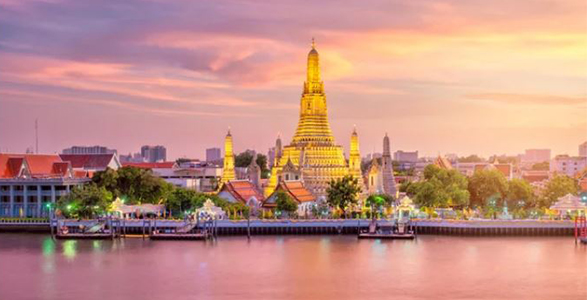 Salidas garantizadas con guía de habla hispana, mínimo 2 personas todos los Domingo:ITINERARIO Día 1 Llegada – Bangkok  Día 2 BangkokDía 3 Bangkok - HanóiDía 4 Hanói - VisitasDía 5 Hanói - Bahía de HalongDía 6 Halong - Vuelo a Da Nang - Hoi AnDía 7 Hoi An - Visitas   Día 8 Hoi An - Da Nang - Hue - VisitasDía 9 Hue - Vuelo a Ho Chi Minh Día 10 Ho Chi Minh - Túneles de Cu Chi - VisitasDía 11 Ho Chi Minh - Siem Reap Día 12 Siem Reap Día 13 Siem Reap - Phuket Dia 14	PhuketDia 15 PhuketDia 16 Phuket – SalidaDía 1 Llegada a BangkokLlegada al aeropuerto de Bangkok donde los espera su guía de habla hispana y traslado al hotel.Tiempo libre hasta el check-in en el hotel según disponibilidad (normalmente las habitaciones están disponibles a partir de las 14.00h).  Alojamiento en hotelRégimen alimenticio: Desayuno y almuerzoDía 2 BangkokDespués del desayuno, visita a tres de los templos budistas más inusuales empezando por WatTraimit. Situado en el extremo de Chinatown, en Yaowarat Road, cerca de la estación de tren Hualampong, WatTraimit alberga el Buda de oro macizo más grande del mundo, midiendo casi cinco metros de altura con un peso de cinco toneladas y media. Luego, la excursión continuará hacia WatPho, el templo más grande de Bangkok, el templo del enorme Buda reclinado y los Chedis de los Reyes. Este se encuentra detrás del Templo del Buda. Es uno de los mayores templos de la ciudad y famoso por su gigantesco Buda reclinado que mide 46 metros de largo y está cubierto de oro.  A continuación, visitará el Palacio Real, que es, sin duda, el monumento más famoso de la ciudad. Construido en 1782, y por 150 años la casa del rey de Tailandia, la corte real y la sede administrativa del gobierno, el Gran Palacio de Bangkok es un edificio antiguo que continúa impresionando a sus visitantes con su hermosa arquitectura y detalles. Dentro del complejo, se encuentra WatPhraKaew o el Templo del Buda Esmeralda (oficialmente conocido como WatPhra Sri RattanaSatsadaram), considerado como el templo budista más importante de Tailandia, consagra la imagen de un muy reverenciado Buda meticulosamente tallado en un solo bloque de jade.Tarde libre. Alojamiento en hotelRégimen alimenticio: DesayunoDía 3 Bangkok - HanoiDespués del desayuno tiempo a disposición.Traslado al aeropuerto para tomar el vuelo hacia su próximo Hanoi.Llegada al aeropuerto de Hanói donde les estará esperando nuestro guía de habla hispana.  Traslado a la ciudad (1hr.), mientras tanto, podrán ir obteniendo una primera impresión de Hanói y su asombrosa fusión entre el bullicio y la serenidad. Tiempo libre hasta check-in en el hotel (normalmente las habitaciones están disponibles a partir de las 14.00h, aunque si hay disponibilidad, suelen facilitarlas antes). Alojamiento en Hanói.Recomendaciones: Disfrutar de un masaje relajante, pasear y tomar un café en el lago Hoan Kiem, salir de compras por el Barrio Antiguo.Régimen alimenticio: Desayuno y almuerzoDía 4 Hanói - VisitasTras el desayuno, empezamos las visitas a Hanói, la capital de Vietnam. Es considerada también como una de las pocas ciudades asiáticas con avenidas arboladas, arquitectura colonial francesa, lagos apacibles y templos orientales.  El tour incluye la visita al Templo de la Literatura, la primera universidad de Vietnam, fundado en 1070 en honor a Confucio y considerado como el símbolo de Hanói. A continuación, visitaremos el Museo de Etnología, donde podrán admirar una colección variada y exótica de la cultura vietnamita.Almuerzo en restaurante local.  Después del almuerzo, tendremos una experiencia con las flores y su tradicional forma de adornarlas. Visita a una floristería artesanal para ver cómo se realizan los ramos, cómo se transmite y conserva este hermoso y tradicional arte espiritual de Vietnam que ha llegado a nuestros días generación tras generación. Los invitados aprenderán a reconocer flores exóticas a la vez que disfrutan preparando una ofrenda floral espiritual. Seguimos con la ruta al Mausoleo de Ho Chi Minh, visitando la parte exterior del mismo desde la plaza Ba Dinh. Continuaremos hacia la Pagoda del Pilar Único, construida en 1049 sobre un solo pilar de piedra por el Emperador Ly Thai Tong, quien reinó desde 1028 hasta 1054. La pagoda está diseñada a semejanza de una hoja de flor de loto en honor a Buda. Posteriormente llegamos al lago Hoan Kiem, el corazón de Hanói, donde daremos un paseo alrededor del lago con una vista panorámica al templo Ngoc Son, situado en medio del lago, junto con el puente rojo The Huc.Por último, realizaremos un paseo panorámico en ciclo pousse por el Barrio Antiguo de Hanói, también conocido como el barrio de las 36 calles ya que en su tiempo fue conocido por el oficio de los artesanos que las habitaban y por los talleres que allí había. Regreso al hotel y alojamiento en Hanói.Régimen de comidas: Desayuno y almuerzoRecomendaciones: Reservar un masaje tradicional o participar en el curso de cocina vietnamita. Asistencia al espectáculo Marionetas sobre el agua o a Mi Pueblo Show.Día 5 Hanói - Bahía de Halong  Después del desayuno, encuentro con nuestro guía en el hall del hotel. Salida por carretera hacia la Bahía de Halong que significa “el dragón que desciende del mar” en vietnamita, y según la leyenda, fue un dragón quien formó las islas de la bahía. Embarque en un maravilloso crucero con el que visitarán la bahía. Almuerzo a bordo. Acabado el almuerzo, continuaremos navegando y descubriendo miles de islas e islotes de abundante vegetación que emergen en la bahía con sus insólitas formas y diferentes tamaños. Las aguas color esmeralda de este legendario tesoro nos llevan a explorar islas sublimes como la de la Tortuga, la del Perro, la Cabeza de Hombre, etc. Debido a su singular belleza, peculiaridad geológica, riqueza biológica, importancia cultural e histórica, la Bahía de Halong fue declarada Patrimonio de la Humanidad por la UNESCO en 1994 e incluida en la lista de las Siete Maravillas Naturales del Mundo desde 2011.Más allá de la contemplación del magnífico paisaje, disfrutamos de tiempo libre o de algunas de las actividades opcionales tales como nadar, practicar kayak o participar en una demostración de cocina vietnamita en la terraza del barco.Cena y alojamiento a bordo.Notas: El itinerario del crucero está sujeto a cambios sin previo aviso por motivos meteorológicos.Régimen alimenticio: Desayuno, almuerzo y cenaRecomendaciones: Disfrutar de un masaje, aprender cocina vietnamita o admirar la preciosa puesta de sol desde la cubierta.Día 6 Bahía de Halong - Vuelo a Da Nang - Hoi An A la salida del sol y para aquellos que estén interesados hay una clase de Tai chi en la terraza solárium.Continuamos navegando por la bahía de casi 2000 islas de roca calcárea y disfrutando de sus paisajes únicos. Aprovechar este increíble momento para sacar las mejores fotos de esas maravillas. Tendremos un buen brunch para recargar baterías y emprender el retorno a tierra. Desembarcamos en el muelle de Halong, desde donde nos trasladamos a Hanói por carretera hasta el aeropuerto para tomar el vuelo a Da Nang.A su llegada, tenemos el traslado directo hasta Hoi An (aprox. 30 min) y alojamiento en el hotel.Notas: Duración del vuelo a Da Nang, 1h 10min aprox.Régimen alimenticio: BrunchRecomendaciones: Reservar un masaje tradicional, participar en el curso de cocina vietnamita o reservar una cena en uno de los restaurantes a la orilla del río.Día 7 Hoi An - Visitas Después del desayuno, empezamos la visita de la ciudad de Hoi An, un importante puerto comercial de Asia en los siglos XVII y XVIII, cuya arquitectura y relajado estilo de vida han cambiado poco en los últimos años. Pasearemos en barco por el río Thu Bon, pasando por las pequeñas aldeas que bordean el río. Llegada al Barrio Antiguo, desde donde empezaremos el paseo a pie por el centro de la ciudad antigua para visitar Phung Hung (Antigua casa de los mercaderes), el puente japonés cubierto con más de 400 años de antigüedad, la sala de Phuc Kien, la antigua Casa Tan Ky con su arquitectura tradicional y el museo de historia Sa Huynh. Almuerzo en restaurante. Tarde libre para disfrutar de la playa, pasear por el colorido mercado del centro o realizar compras. Alojamiento en Hoi An. Régimen alimenticio: Desayuno y almuerzoRecomendaciones: Realizar compras y disfrutar de la playa. Visitar My Son o aldea Tra Que y pasear por la noche para ver Hoi An iluminada por cientos de farolillos. Visitar el puente de las manos y tomar un café en el Barrio Antiguo.Día 8 Hoi An - Da Nang - Hue - Visitas  Desayuno en el hotel. A continuación, traslado a Da Nang, donde contemplaremos sus playas paradisíacas. Visitaremos también la pagoda Linh Ung con su preciosa vista panorámica de la ciudad y la encantadora costa de la Península Son Tra.Seguiremos por carretera hacia Hue, antigua capital imperial de Vietnam, a través del paso Hai Van (“Océano de las nubes” en vietnamita) y de la pintoresca playa de Lang Co. A la llegada, almuerzo en un restaurante y posterior traslado al hotel para los trámites de registro. Por la tarde, visitaremos la pagoda de Thien Mu (Dama Celestial), el símbolo de Hue y que fue construida en 1601 entre un río y un bosque de pinos, a orillas del famoso río Perfume. Antes de regresar al hotel, exploraremos el animado mercado de Dong Ba, un sitio importante para los habitantes de Hue, un lugar para experimentar la vida vietnamita.Alojamiento en Hue.Notas: Duración del trayecto entre Da Nang y Hue, 4 horas.Régimen alimenticio: Desayuno y almuerzoRecomendaciones: Cena estilo real con banda de música tradicional, pasear en ciclo pousse, darse un masaje tradicional o visitar el mercado nocturno.Día 9 Hue - Vuelo a Ho Chi Minh                    Después del desayuno, visita de la ciudad imperial de Hue, la antigua capital del país por más de 140 años, descubriendo su rico pasado histórico de gloriosas joyas monumentales dispersas entre sus murallas. Visita de la Ciudadela Imperial, declarada Patrimonio de la Humanidad por la UNESCO en 1993, que acoge en su interior a la mítica “Ciudad Púrpura Prohibida”. La urbe fue protegida por una enorme muralla junto a un foso cuya longitud alcanza los 10 km con muros de 2 metros de espesor, y fue desde donde gobernó la dinastía Nguyen entre 1802 y 1945. Después, visitamos la tumba del emperador Minh Mang, también conocida como “templo de la gracia suprema”. Almuerzo en un restaurante y a continuación visita de la tumba más espectacular de la ciudad de Hue, la tumba del emperador Khai Dinh. Recorremos el Pabellón de la Estela, la sala de la tumba, la estatua en bronce del emperador, etc. con su abrumadora y deslumbrante decoración.Vuelo a Ho Chi Minh (Saigón). Llegada y traslado al hotel. Alojamiento en Ho Chi Minh.Notas: Duración del vuelo a Ho Chi Minh, 1h 10min aprox.Régimen alimenticio: Desayuno y almuerzoRecomendaciones: Tomar un café o una copa en el edificio Landmark 81 o Bitexco (las torres más altas de Saigon).  Reservar un masaje tradicional o participar en el curso de cocina vietnamita.Día 10 Ho Chi Minh - Túneles de Cuchi - Visitas  Después del desayuno, traslado para visitar los túneles de Cu Chi, un impresionante complejo de túneles subterráneos de más de 200 kilómetros y que fueron la base de operaciones de las guerrillas del Viet Cong durante la Guerra de Vietnam. Luego regresamos a la ciudad de Ho Chi Minh para almorzar en un restaurante local.Por la tarde, visitamos la ciudad de Ho Chi Minh, aún llamada Saigón por muchos locales, donde veremos primero el histórico Palacio de la Reunificación (visita exterior) y la antigua Oficina Central de Correos con su impresionante arquitectura. Daremos un paseo por la calle peatonal de Nguyen Hue donde se reúnen los edificios municipales, la estatua de Ho Chi Minh y el Ayuntamiento de la ciudad, y terminamos la visita de Ho Chi Minh.Más tarde, pueden tomar un auténtico "cafetito" vietnamita, disfrutar del atardecer o vivir el paisaje bullicioso de la ciudad, sus negocios y su amable gente.Notas: Duración de traslado a Cuchi, 2 horas/ trayecto debido al tráfico.Régimen alimenticio: Desayuno y almuerzoRecomendaciones: Compras en el centro comercial Takashima, la plaza de Saigón, Mercado Ben Thanh. Asistir al espectáculo A O Show en el teatro de la Opera o disfrutar de una maravillosa cena navegando por el río Saigón. Día 11 Ho Chi Minh – Siem ReapDesayuno y tiempo libre hasta la hora del traslado al aeropuerto para tomar el avión hacia su próximo destino.Llegada al aeropuerto internacional de Siem Reap, encuentro con nuestro guía y traslado al hotel. Resto del día libre. Alojamiento en Siem Reap.Notas: Durante el último día libre en la ciudad de Ho Chi Minh, pueden hacer alguna excursión opcional como la visita a la Delta Mekong.Régimen alimenticio: Desayuno Recomendaciones: Reservar un masaje tradicional, tomar un café, una copa en Pub Street o recorrer el mercado nocturno. Día 12 Siem Reap – Angkor Thom – Angkor WatDesayuno en el hotel. Salida en tuk-tuk (especie de motocarro, un vehículo muy típico en Camboya) hacia la puerta Sur, desde donde se puede contemplar sus impresionantes estatuas representando el movimiento del océano, la Antigua capital de Angkor Thom (Siglo XII), el templo de Bayon con sus 54 torres decoradas y cerca de 200 enigmáticas caras sonrientes de Avalokitesvara, el templo de Phimeanakas, las terrazas del rey leproso y de los elefantes y las cámaras reales. A continuación, visita del templo Ta Prohm, uno de los más espectaculares templos del área, que se ha mantenido relativamente igual que cuando fue descubierto y retiene todavía gran parte de su misterio. Almuerzo en restaurante local.Por la tarde, traslado en bus para visitar el más famoso de todos los templos, Angkor Wat – Declarado Patrimonio Mundial de la Humanidad por la UNESCO. El complejo de este templo cubre 81 hectáreas, comparable en extensión con el Palacio Imperial de Pekín. Las conocidas cinco torres forman parte de la bandera camboyana. Representan los 5 picos de Meru, los muros cercándolas, son las montañas y el valle rodeándolos, el océano. Contemplamos esta obra de arte del siglo XII, considerada entre los historiadores como el primer ejemplo de arquitectura y arte clásicos jemer, mientras disfrutamos de su precioso atardecer – un excelente panorama para terminar el día.Regreso al hotel y alojamiento en Siem Reap.Régimen alimenticio: Desayuno y almuerzoRecomendaciones: Disfrutar del espectáculo de danzas Apsara mientras cena, participar en el curso de cocina jemer, hacer las últimas compras en el mercado nocturno.   Día 13 Siem Reap – Phuket Desayuno en el hotel. Traslado al aeropuerto de Siem Reap para conectar con el vuelo a Phuket.Llegada al aeropuerto de Phuket y traslado al hotel.Tiempo libre hasta el check-in en el hotel según disponibilidad (normalmente las habitaciones están disponibles a partir de las 14.00h).  Alojamiento en hotel.Régimen alimenticio: DesayunoDía 14 PhuketDesayuno en el hotel.Día LibreAlojamiento en hotel.Régimen alimenticio: DesayunoDía 15 PhuketDesayuno en el hotel.Día LibreAlojamiento en hotel.Régimen alimenticio: DesayunoDía 16 Phuket - SalidaDesayuno en el hotel.Día LibreTraslado al aeropuerto para tomar el vuelo a su próximo destino.Régimen alimenticio: Desayuno******Fin de nuestros servicios*****PRECIOS NETOS POR PERSONA EN USD  Validez:  01 Abril – 31 Octubre 2024VUELOS netosALOJAMIENTO NotasTodas las clasificaciones de los hoteles están determinadas de acuerdo con las autoridades locales.Horario de entrada: 13:00 o 14:00Horario de salida: 11:00 o 12:00Supl. TPL: Suplemento para habitación triple porque en Halong, en los cruceros, el triple se convierte en 01 TWIN + 01 SGLNotas:Las tarifas aéreas están sujetas a cambios sin previo aviso. Las tasas están incluidas. Precio por persona en dólares americanos (USD)Supl. TPL: Suplemento para habitación triple porque en Halong, en los cruceros, el triple se convierte en 01 TWIN + 01 SGLCierre de ventas antes de la fecha del comienzo del viaje: 15 días para salidas garantizadas y 30 días para salidas no garantizadas.SERVICIOS INCLUIDOS Alojamiento en los hoteles previstos (o similares) con desayuno. Visitas según itinerario con guías locales de habla hispana, a excepción a bordo del crucero en bahía de Halong que no permite el acceso del guía, los pasajeros serán atendidos por la tripulación del barco en inglésPhuket (Tailandia) : traslados con guía habla inglesa, traslado en regular sin guía.Recorrido terrestre según programa en bus con aire acondicionado. Comidas mencionadas.Todas las entradas como se indica en el tourPaseo en ciclo pousseCrucero compartido en la Bahía de Halong, paseo en barco por el río Thu Bon en Hoi AnUna botella de agua y una toalla refrescante por día de excursiónSERVICIOS NO INCLUIDOS Bebidas Gastos personales y propinasTarifas aéreas de vuelos domésticos en VietnamTarifas aéreas de vuelos internacionales de entrada/salida de Vietnam Carta de visado a Vietnam: 40 USD por persona, entrada simple except Peruvian (Peru),Guatemalan (Guatemala) / Ecuadorian (Ecuador) Carta de visado a Vietnam: 50 USD por personaTasa de visado de Vietnam: 25 USD por persona, entrada simple Todos los conceptos no mencionados en SERVICIOS INCLUIDOSPOLÍTICAS PARA LOS NIÑOS (Servicios terrestres): Niños de 1-2 años: Gratuidad en el caso de compartir habitación con sus padres.Niños de 2-12 años: 75% de cargo del coste de un adulto si usa una cama extra en la habitación de sus padres. Niños de más de 12 años: Precio de adultoGASTOS DE CANCELACIÓN: Sin gastos de cancelación 35 días antes de la fecha de llegada, a excepción de vuelos, cruceros, o servicios extraordinarios que serán valorados por separado. Los cargos de cancelación se aplicarán inmediatamente a cualquier cancelación si los vuelos han sido reservados. Para la cancelación con menos de 35 días antes de la llegada, los cargos de cancelación son los mencionados a continuación:NOTAS IMPORTANTES:En las salidas regulares, si el agente no reserva los vuelos domésticos similares a los que suele reservar AEVN, se aplicará un suplemento de 30 USD/pax (mínimo 02 paxs) en caso de cualquier retraso sin aviso previo o aviso previo a última hora, o también en caso de reservar horarios diferentes se cobrara traslado en privado.Nuestra cotización no incluye el seguro de viaje. Recomendamos que los clientes obtengan un seguro de viaje desde su país.AbrMayJunJulAgoSepOctDomDomDomDomDomDomDom7527416141291411813211916211815202826232825223029CategoríaRegular(Min. 2 pax)Supl.Indv.Sup TPLStandard17351055220Superior19501310265Deluxe24001860355Gold Deluxe27952475462VueloPrecioBangkok – Hanoi   USD 240 persona / trayectoHanoi - Danang  USD 185 persona/trayectoHue – Ho Chi Minh USD 185 persona/trayectoHo Chi Minh – Siem Reap   USD 370 persona / trayectoSiem Reap – Bangkok   USD 298 persona / trayectoBangkok – Phuket Si los boletos se pueden emitir al menos 2 mes antes o los sectores son operados por aerolíneas de bajo costo, se pueden aplicar tarifas aéreas más bajas, las tarifas aéreas están sujetas a cambios.Si los boletos se pueden emitir al menos 2 mes antes o los sectores son operados por aerolíneas de bajo costo, se pueden aplicar tarifas aéreas más bajas, las tarifas aéreas están sujetas a cambios.CiudadStandardSuperior Deluxe Gold Deluxe BANGKOKMANDARIN HOTEL BY CENTRE POINT o similarHab. DeluxeNOVOTEL SILOM ROAD o similarHab. SuperiorMONTIEN SURAWONG o similarHab. DeluxeSO BANGKOK o similarHab. So CozyHANÓIFLOWER GARDENHab. ROH o similarTHE ANNHab. Deluxeo similarPAN PACIFIC HANOIHab. Deluxe o similarMELIA HANOI
Hab. Deluxe o similarHALONGBHAYA CLASSIC CRUISEHab. Deluxe o similarBHAYA CLASSIC CRUISEHab. Deluxe o similarAU CO CRUISEHab. Deluxe o similarPARADISE ELEGANCE CRUISEHab. Deluxe Balcony o similarHOI ANEMM HOI ANHab. ROH o similarHOI AN CENTRAL BOUTIQUE HOTEL & SPAHab. Deluxe oSILKOTELHab. Deluxe LITTLE CENTRAL BOUTIQUE HOI ANHab. Deluxe o similarALLEGRO HOIAN HOTEL & SPAHab. Junior Suite o similarHUEEMM HUEHab. ROH o similarROMANCE HUEHab. ROH OEMM HUEHab. ROH PILGRIMAGE VILLAGE BOUTIQUE RESORT & SPAHab. Bungalow o similarPILGRIMAGE VILLAGE HUEHab. Poolside o similarHO CHI MINHTHE ODYSHab. Superioro similarICON SAIGON  HOTELHab. Deluxe o similarSOFITEL PLAZA SAIGONHab. ROHSOFITEL PLAZA SAIGONHab. LuxurySIEM REAPTARA ANGKOR HOTELHab. SuperioroSOKCHEA HOTELHab. Deluxe LOTUS BLANC RESORTHab. Deluxe oHILLOCK HOTEL & SPAHab. Deluxe MEMORIE PALACE Resort & SpaHab. Junior Garden Suite King OANJALI BY SYPHONHab. DeluxeSOFITEL ANGKORHab. Superior o similarPHUKETTHE OLD PHUKET o similarHab. Sino DeluxeNOVOTEL KAMALA o similarHab. SuperiorPULLMAN PHUKET ARCADIA NAITHON BEACH o similarHab. DeluxeSALA PHUKET o similarHab. Deluxe BalconyGASTOS DE CANCELACIÓN POR FECHA DE LLEGADACARGO POR CANCELACIÓNMÁS DE 35 DÍASSIN GASTOSENTRE 35 Y 25 DÍAS30% DEL TOTALENTRE 24 Y 10 DÍAS50% DEL TOTALENTRE 9 Y 3 DÍAS75% DEL TOTALMENOS DE 3 DÍAS O NO SHOW100% DEL TOTAL